At the end of a website is the: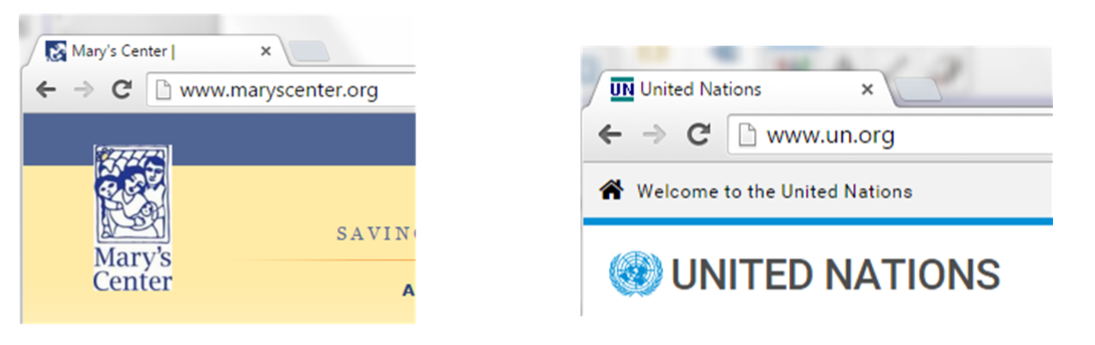 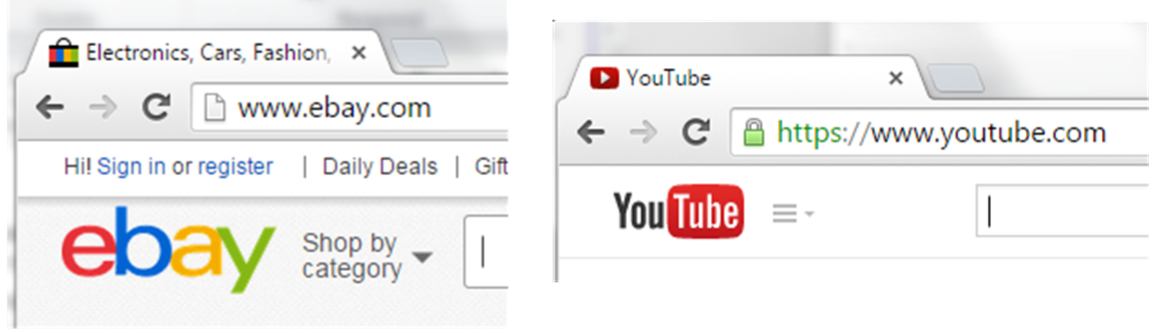 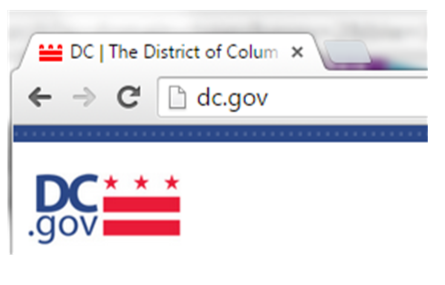 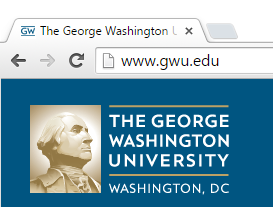 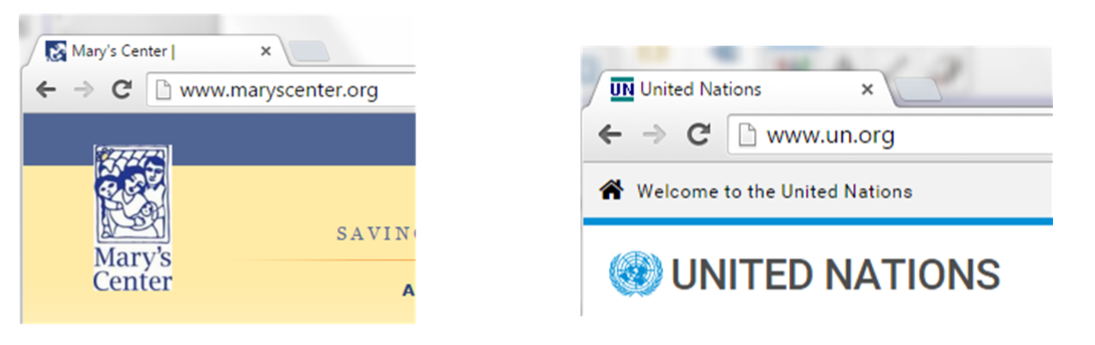 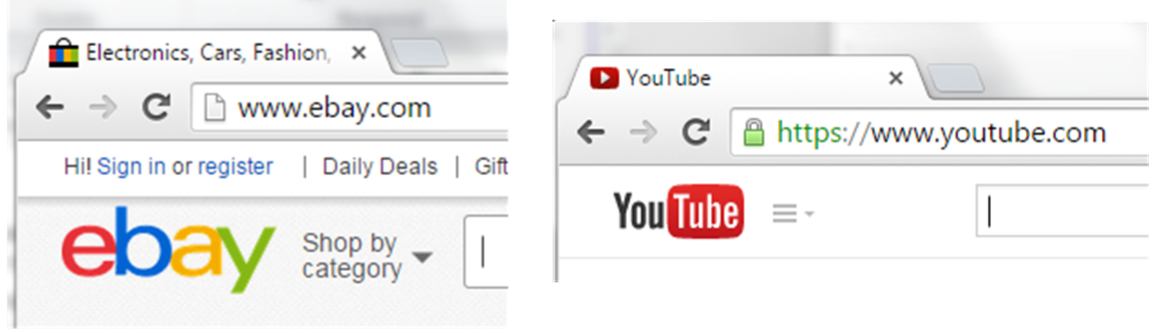 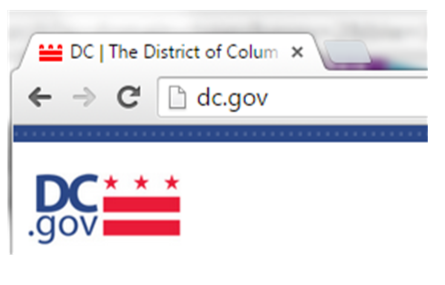 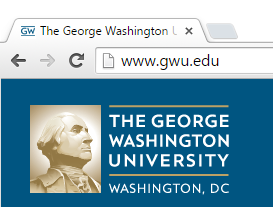 What is the website? What is at the end? What is the website?What is at the end? What is the website?What is at the end?What is the website?What is at the end?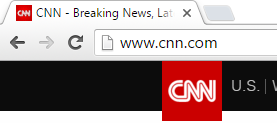 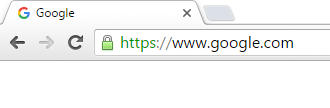 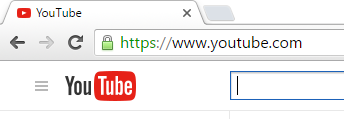 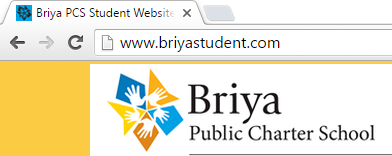 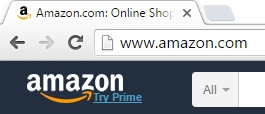 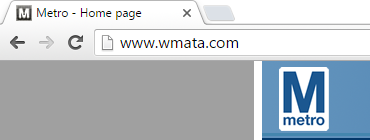 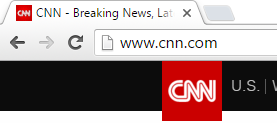 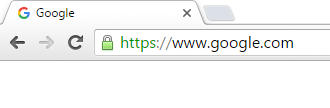 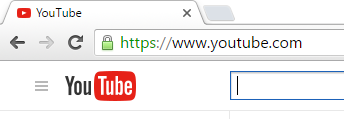 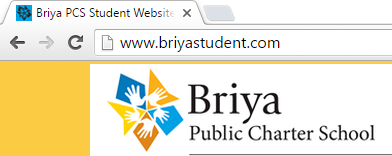 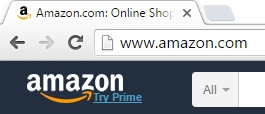 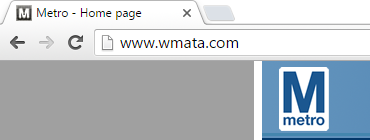 What is the website?What is at the end?What is the website? What is at the end?What is the website?What is at the end?What is the website? What is at the end? 10. What is the website?         What is at the end?11.   What is the website? 	What is at the end?